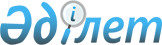 О внесении изменений и дополнений в решение районного маслихата от 11 декабря 2013 года № 252-V "Об утверждении районного бюджета на 2014-2016 годы"
					
			Утративший силу
			
			
		
					Решение Курмангазинского районного маслихата Атырауской области от 22 апреля 2014 года № 298-V. Зарегистрировано Департаментом юстиции Атырауской области 13 мая 2014 года № 2914. Утратило силу решением Курмангазинского районного маслихата Атырауской области от 3 февраля 2015 года N 375-V      Сноска. Утратило силу решением Курмангазинского районного маслихата Атырауской области от 03.02.2015 № 375-V.

      Примечание РЦПИ.

      В тексте документа сохранена пунктуация и орфография оригинала.

      В соответствии со статьей 109 Бюджетного кодекса Республики Казахстан от 4 декабря 2008 года, подпунктом 1)) пункта 1 статьи 6 Закона Республики Казахстан от 23 января 2001 года "О местном государственном управлении и самоуправлении в Республике Казахстан" и предложением районного акимата районный маслихат РЕШИЛ:

       Внести в решение районного маслихата от 11 декабря 2013 года № 252-V "Об утверждении районного бюджета на 2014-2016 годы" (зарегистрировано в реестре государственной регистрации нормативных правовых актов за № 2836, опубликовано 20 февраля 2014 года в районной газете "Серпер") следующие изменения и дополнения:

       в подпункте 1) пункта 1:

      цифры "5 365 977" заменить цифрами "6 002 619";

      цифры "4 215 977" заменить цифрами "4 852 619";

       в подпункте 2) пункта 1:

      цифры "5 386 636" заменить цифрами "6 023 278";

      3) в пункте 9:

      цифры "100 000" заменить цифрами "110 285";

      4) решение дополнить пунктами 24, 25, 26, 27, 28, 29, 30, 31, 32, 33, 34 следующего содержания:

      "24. Учесть, что в районном бюджете на 2014 год предусмотрены целевые текущие трансферты в сумме 1 000 тысяч тенге на выплату государственной адресной социальной помощи.

      25. Учесть, что в районном бюджете на 2014 год предусмотрены целевые текущие трансферты в сумме 5 178 тысяч тенге на выплату государственных пособий на детей до 18 лет.

      26. Учесть, что в районном бюджете на 2014 год предусмотрены целевые текущие трансферты в сумме 167 647 тысяч тенге на выплату ежемесячной надбавки за особые условия труда к должностным окладам работников государственных учреждений, не являющихся государственными служащими, а также работников государственных предприятий, финансируемые из местного бюджета.

      27. Учесть, что в районном бюджете на 2014 год из областного бюджета предусмотрены целевые текущие трансферты в сумме 20 000 тысяч тенге на обеспечение жильем отдельных категорий граждан.

      28. Учесть, что в районном бюджете на 2014 год из областного бюджета предусмотрены целевые текущие трансферты в сумме 125 000 тысяч тенге на приобретение специальной техники для отрасли жилищно-коммунального хозяйства.

      29. Учесть, что в районном бюджете на 2014 год из областного бюджета предусмотрены целевые текущие трансферты в сумме 10 968 тысяч тенге, из них:

      2 232 тысяч тенге – на установку и содержание интернет сети государственного учреждения "Аппарат акима Азгирского сельского округа Курмангазинского района Атырауской области";

      2 231 тысяч тенге – на установку и содержание интернет сети государственного учреждения "Аппарат акима Асанского сельского округа Курмангазинского района Атырауской области";

      2 232 тысяч тенге – на установку и содержание интернет сети государственного учреждения "Аппарат акима Суюндукского сельского округа Курмангазинского района Атырауской области";

      4 273 тысяч тенге - на установку и содержание интернет сети школ Азгирского, Асанского, Суюндукского сельских округов.

      30. Учесть, что в районном бюджете на 2014 год из областного бюджета предусмотрены целевые текущие трансферты в сумме 228 410 тысяч тенге на капитальный ремонт объектов образования.

      31. Учесть, что в районном бюджете на 2014 год из областного бюджета предусмотрены целевые текущие трансферты в сумме 19 200 тысяч тенге на подготовку к зимнему периоду бюджетных учреждений, из них:

      4 500 тысяч тенге - по программе "Капитальные расходы подведомственных государственных учреждений и организаций" сельских округов;

      14 700 тысяч тенге - по программе "Капитальные расходы подведомственных государственных учреждений и организаций" учреждений образования.

      32. Учесть, что в районном бюджете на 2014 год из областного бюджета предусмотрены целевые текущие трансферты в сумме 35 425 тысяч тенге на установку пожарной сигнализации в учреждениях образования.

      33. Учесть, что в районном бюджете на 2014 год из областного бюджета предусмотрены целевые текущие трансферты в сумме 3 574 тысяч тенге на фонд оплаты труда медицинских работников и затраты на оказание консультативно-диагностических услуг гражданам в период прохождения призывной комиссии.

      34. Учесть, что в районном бюджете на 2014 год из областного бюджета предусмотрены целевые текущие трансферты в сумме 9 955 тысяч тенге на капитальный ремонт памятников участникам Великой Отечественной Войны к празднованию 70-летия Победы."

       Приложения 1, 5 изложить в новой редакции согласно приложениям 1, 2 к настоящему решению.

       Контроль за исполнением настоящего решения возложить на постоянную комиссию (председатель Б. Жугинисов) районного маслихата по вопросам экономики, налоговой политики и бюджету.

       Настоящее решение вводится в действие с 1 января 2014 года.

 О районном бюджете на 2014 год Объемы финансирования бюджетных програм в разрезе аппаратов акимов сельских (аульных) округов      Продолжение таблицы

      Продолжение таблицы

      Продолжение таблицы


					© 2012. РГП на ПХВ «Институт законодательства и правовой информации Республики Казахстан» Министерства юстиции Республики Казахстан
				
      Председатель внеочередной ХХVІІІ

      сессии районного маслихата

Б. Бекжанов

      Секретарь районного маслихата

Р. Султанияев
Приложение 1 к решению районного маслихата № 298-V от 22 апреля 2014 года Приложение 1 к решению районного маслихата № 252-V от 11 декабря 2013 года Категория

Категория

Категория

Категория

Категория

Категория

Категория

Сумма, тысяч тенге

Класс

Класс

Класс

Класс

Класс

Сумма, тысяч тенге

Подкласс

Подкласс

Подкласс

Подкласс

Сумма, тысяч тенге

Наименование

Наименование

Наименование

Сумма, тысяч тенге

1

1

2

3

4

4

4

5

І. Доходы

І. Доходы

І. Доходы

6 002 619

1

1

Налоговые поступления

Налоговые поступления

Налоговые поступления

1 133 035

01

Подоходный налог

Подоходный налог

Подоходный налог

295876

2

Индивидуальный подоходный налог

Индивидуальный подоходный налог

Индивидуальный подоходный налог

295876

03

Социальный налог

Социальный налог

Социальный налог

120000

1

Социальный налог

Социальный налог

Социальный налог

120000

04

Налоги на собственность

Налоги на собственность

Налоги на собственность

698616

1

Налоги на имущество

Налоги на имущество

Налоги на имущество

653810

3

Земельный налог

Земельный налог

Земельный налог

5031

4

Налог на транспортные средства

Налог на транспортные средства

Налог на транспортные средства

39475

5

Единый земельный налог

Единый земельный налог

Единый земельный налог

300

05

Внутренные налоги на товары, работы и услуги

Внутренные налоги на товары, работы и услуги

Внутренные налоги на товары, работы и услуги

14765

2

Акцизы

Акцизы

Акцизы

4300

3

Поступления за использование природных и других ресурсов

Поступления за использование природных и других ресурсов

Поступления за использование природных и других ресурсов

2000

4

Сборы за ведение предпринимательской и профессиональной деятельности

Сборы за ведение предпринимательской и профессиональной деятельности

Сборы за ведение предпринимательской и профессиональной деятельности

7965

5

Фиксированный налог

Фиксированный налог

Фиксированный налог

500

7

Прочие налоговые поступления в местный бюджет

Прочие налоговые поступления в местный бюджет

Прочие налоговые поступления в местный бюджет

0

08

Обязательные платежи, взимающиеся за совершение юридических значимых действий и (или) выдачу документов уполномоченными на то государственными органами или должностными лицами

Обязательные платежи, взимающиеся за совершение юридических значимых действий и (или) выдачу документов уполномоченными на то государственными органами или должностными лицами

Обязательные платежи, взимающиеся за совершение юридических значимых действий и (или) выдачу документов уполномоченными на то государственными органами или должностными лицами

3778

1

Госпошлина

Госпошлина

Госпошлина

3778

2

2

Неналоговые поступления

Неналоговые поступления

Неналоговые поступления

7763

01

Доходы от государственной собственности

Доходы от государственной собственности

Доходы от государственной собственности

2793

1

Поступления части чистого дохода государственных предприятий

Поступления части чистого дохода государственных предприятий

Поступления части чистого дохода государственных предприятий

208

3

Дивиденды на государственные пакеты акций, находящиеся в государственной собственности

Дивиденды на государственные пакеты акций, находящиеся в государственной собственности

Дивиденды на государственные пакеты акций, находящиеся в государственной собственности

5

5

Доходы от аренды имущества, находящегося в государственной собственности

Доходы от аренды имущества, находящегося в государственной собственности

Доходы от аренды имущества, находящегося в государственной собственности

2580

02

Поступления от реализации товаров (работ, услуг) государственными учреждениями, финансируемыми из государственного бюджета

Поступления от реализации товаров (работ, услуг) государственными учреждениями, финансируемыми из государственного бюджета

Поступления от реализации товаров (работ, услуг) государственными учреждениями, финансируемыми из государственного бюджета

165

1

Поступления от реализации товаров (работ, услуг) государственными учреждениями, финансируемыми из государственного бюджета

Поступления от реализации товаров (работ, услуг) государственными учреждениями, финансируемыми из государственного бюджета

Поступления от реализации товаров (работ, услуг) государственными учреждениями, финансируемыми из государственного бюджета

165

04

Штрафы, пени, санкции, взыскания налагаемые государственными учреждениями, финансируемыми из государственного бюджета, а также содержащимися и финансируемыми из бюджета (сметы расходов) Национального Банка Республики Казахстан

Штрафы, пени, санкции, взыскания налагаемые государственными учреждениями, финансируемыми из государственного бюджета, а также содержащимися и финансируемыми из бюджета (сметы расходов) Национального Банка Республики Казахстан

Штрафы, пени, санкции, взыскания налагаемые государственными учреждениями, финансируемыми из государственного бюджета, а также содержащимися и финансируемыми из бюджета (сметы расходов) Национального Банка Республики Казахстан

745

1

Штрафы, пени, санкции, взыскания налагаемые государственными учреждениями, финансируемыми из государственного бюджета за исключением поступлений от предприятий нефтяного сектора, а также содержащимися и финансируемыми из бюджета (сметы расходов) Национального Банка Республики Казахстан

Штрафы, пени, санкции, взыскания налагаемые государственными учреждениями, финансируемыми из государственного бюджета за исключением поступлений от предприятий нефтяного сектора, а также содержащимися и финансируемыми из бюджета (сметы расходов) Национального Банка Республики Казахстан

Штрафы, пени, санкции, взыскания налагаемые государственными учреждениями, финансируемыми из государственного бюджета за исключением поступлений от предприятий нефтяного сектора, а также содержащимися и финансируемыми из бюджета (сметы расходов) Национального Банка Республики Казахстан

745

06

Прочие неналоговые поступления

Прочие неналоговые поступления

Прочие неналоговые поступления

4060

1

Прочие неналоговые поступления

Прочие неналоговые поступления

Прочие неналоговые поступления

4060

3

3

Поступления от продажи основного капитала

Поступления от продажи основного капитала

Поступления от продажи основного капитала

9202

03

Продажа земли и нематериальных активов

Продажа земли и нематериальных активов

Продажа земли и нематериальных активов

9202

1

Продажа земли

Продажа земли

Продажа земли

9202

2

Продажа нематериальных активов

Продажа нематериальных активов

Продажа нематериальных активов

0

4

4

Поступления трансфертов

Поступления трансфертов

Поступления трансфертов

4 852 619

02

Трансферты из вышестоящих органов государственного управления

Трансферты из вышестоящих органов государственного управления

Трансферты из вышестоящих органов государственного управления

4852619

2

Трансферты из областного бюджета

Трансферты из областного бюджета

Трансферты из областного бюджета

4 852 619

Текущие целевые трансферты

Текущие целевые трансферты

Текущие целевые трансферты

929 774

Целевые трансферты на развитие

Целевые трансферты на развитие

Целевые трансферты на развитие

1 085 773

Субвенции

Субвенции

Субвенции

2837072

Функциональная группа

Функциональная группа

Функциональная группа

Функциональная группа

Функциональная группа

Функциональная группа

Функциональная группа

Сумма, тысяч тенге

функциональная подгруппа

функциональная подгруппа

функциональная подгруппа

функциональная подгруппа

функциональная подгруппа

функциональная подгруппа

Сумма, тысяч тенге

Администратор бюджетных программ

Администратор бюджетных программ

Администратор бюджетных программ

Администратор бюджетных программ

Сумма, тысяч тенге

Программа

Программа

Сумма, тысяч тенге

Наименование

Сумма, тысяч тенге

1

2

2

3

3

4

5

6

І. Расходы

6023278

01

Государственные услуги общего характера

391561

1

1

Представительные, исполнительные и другие органы, выполняющие общие функции государственного управления

362735

112

112

Аппарат маслихата района (города областного значения)

14835

001

Услуги по обеспечению деятельности маслихата района (города областного значения)

14445

003

Капитальные расходы государственного органа

390

122

122

Аппарат акима района (города областного значения)

62461

001

Услуги по обеспечению деятельности акима района (города областного значения)

55661

003

Капитальные расходы государственного органа

6800

123

123

Аппарат акима района в городе, города районного значения, поселка, села, сельского округа

285439

001

Услуги по обеспечению деятельности акима района в городе, города районного значения, поселка, села, сельского округа

273219

022

Капитальные расходы государственного органа

7020

032

Капитальные расходы подведомственных государственных учреждений и организаций

5200

2

2

Финансовая деятельность

1300

459

459

Отдел экономики и финансов района (города областного значения)

1300

003

Проведение оценки имущества в целях налогообложения

500

010

Приватизация, управление коммунальным имуществом, постприватизационная деятельность и регулирование споров, связанных с этим

800

9

9

Прочие государственные услуги общего характера

27526

459

459

Отдел экономики и финансов района (города областного значения)

27526

001

Услуги по реализации государственной политики в области формирования и развития экономической политики, государственного планирования, исполнения бюджета и управления коммунальной собственностью района (города областного значения)

27337

015

Капитальные расходы государственного органа

0

02

Оборона

5074

1

1

Военные нужды

5074

122

122

Аппарат акима района (города областного значения)

5074

005

Мероприятия в рамках исполнения всеобщей воинской обязанности

5074

2

2

Организация работы по чрезвычайным ситуациям

0

122

122

Аппарат акима района (города областного значения)

0

006

Предупреждение и ликвидация чрезвычайных ситуаций масштаба района (города областного значения)

0

04

Образование

3515937

1

1

Дошкольное воспитание и обучение

411471

123

123

Аппарат акима района в городе, города районного значения, поселка, села, сельского округа

362917

004

Обеспечение деятельности организаций дошкольного воспитания и обучения

301186

041

Реализация государственного образовательного заказа в дошкольных организациях образования

61731

464

464

Отдел образования района (города областного значения)

48554

040

Реализация государственного образовательного заказа в дошкольных организациях образования

48554

2

2

Начальное, основное среднее и общее среднее образование

2760961

123

123

Аппарат акима района в городе, города районного значения, поселка, села, сельского округа

1063

005

Организация бесплатного подвоза учащихся до школы и обратно в сельской местности

1063

464

464

Отдел образования района (города областного значения)

2759898

003

Общеобразовательное обучение

2 674 842

006

Дополнительное образование для детей

85056

9

9

Прочие услуги в области образования

343505

464

464

Отдел образования района (города областного значения)

343505

001

Услуги по реализации государственной политики на местном уровне в области образования

8115

005

Приобретение и доставка учебников, учебно-методических комплексов для государственных учреждений образования района (города областного значения)

23430

007

Проведение школьных олимпиад, внешкольных мероприятий и конкурсов районного (городского) масштаба

677

015

Ежемесячная выплата денежных средств опекунам (попечителям) на содержание ребенка-сироты (детей-сирот), и ребенка (детей), оставшегося без попечения родителей

18188

020

Обеспечение оборудованием, программным обеспечением детей-инвалидов, обучающихся на дому

910

067

Капитальные расходы подведомственных государственных учреждений и организаций

292185

06

Социальная помощь и социальное обеспечение

304354

2

2

Социальная помощь

274920

123

123

Аппарат акима района в городе, города районного значения, поселка, села, сельского округа

26006

003

Оказание социальной помощи нуждающимся гражданам на дому

26006

451

451

Отдел занятости и социальных программ района (города областного значения)

248914

002

Программа занятости

67621

004

Оказание социальной помощи на приобретение топлива специалистам здравоохранения, образования, социального обеспечения, культуры, спорта и ветеринарии в сельской местности в соответствии с законодательством Республики Казахстан

9000

005

Государственная адресная социальная помощь

43902

006

Оказание жилищной помощи

4923

007

Социальная помощь отдельным категориям нуждающихся граждан по решениям местных представительных органов

31000

010

Материальное обеспечение детей-инвалидов, воспитывающихся и обучающихся на дому

2858

016

Государственные пособия на детей до 18 лет

83818

017

Обеспечение нуждающихся инвалидов обязательными гигиеническими средствами и предоставление услуг специалистами жестового языка, индивидуальными помощниками в соответствии с индивидуальной программой реабилитации инвалида

5638

023

Обеспечение деятельности центров занятости населения

154

9

9

Прочие услуги в области социальной помощи и социального обеспечения

29434

451

451

Отдел занятости и социальных программ района (города областного значения)

28013

001

Услуги по реализации государственной политики на местном уровне в области обеспечения занятости и реализации социальных программ для населения

24901

011

Оплата услуг по зачислению, выплате и доставке пособий и других социальных выплат

2722

021

Капитальные расходы государственного органа

0

067

Капитальные расходы подведомственных государственных учреждений и организаций

390

458

458

Отдел жилищно-коммунального хозяйства, пассажирского транспорта и автомобильных дорог района (города областного значения)

1421

050

Реализация Плана мероприятий по обеспечению прав и улучшению качества жизни инвалидов

1421

07

Жилищно-коммунальное хозяйство

1266062

1

1

Коммунальное хозяйство

580000

123

123

Аппарат акима района в городе, города районного значения, поселка, села, сельского округа

0

027

Ремонт и благоустройство объектов в рамках развития городов и сельских населенных пунктов по Дорожной карте занятости 2020

0

458

458

Отдел жилищно-коммунального хозяйства, пассажирского транспорта и автомобильных дорог района (города областного значения)

20000

004

Обеспечение жильем отдельных категорий граждан

20000

464

464

Отдел образования района (города областного значения)

0

026

Ремонт объектов в рамках развития городов и сельских населенных пунктов по Дорожной карте занятости 2020

0

467

467

Отдел строительства района (города областного значения)

560000

003

Проектирование, строительство и (или) приобретение жилья коммунального жилищного фонда

560000

074

Развитие и/или сооружение недостающих объектов инженерно-коммуникационной инфраструктуры в рамках второго направления Дорожной карты занятости 2020

0

2

2

Коммунальное хозяйство

527014

123

123

Аппарат акима района в городе, города районного значения, поселка, села, сельского округа

0

014

Организация водоснабжения населенных пунктов

0

458

458

Отдел жилищно-коммунального хозяйства, пассажирского транспорта и автомобильных дорог района (города областного значения)

1241

012

Функционирование системы водоснабжения и водоотведения

1241

026

Организация эксплуатации тепловых сетей, находящихся в коммунальной собственности районов (городов областного значения)

0

467

467

Отдел строительства района (города областного значения)

525773

006

Развитие системы водоснабжения и водоотведения

525773

3

3

Благоустройство населенных пунктов

159048

123

123

Аппарат акима района в городе, города районного значения, поселка, села, сельского округа

34048

008

Освещение улиц населенных пунктов

20113

009

Обеспечение санитарии населенных пунктов

7200

011

Благоустройство и озеленение населенных пунктов

6735

458

458

Отдел жилищно-коммунального хозяйства, пассажирского транспорта и автомобильных дорог района (города областного значения)

125000

016

Обеспечение санитарии населенных пунктов

125000

08

Культура, спорт, туризм и информационное пространство

268047

1

1

Деятельность в области культуры

161737

123

123

Аппарат акима района в городе, города районного значения, поселка, села, сельского округа

151782

006

Поддержка культурно-досуговой работы на местном уровне

151782

455

455

Отдел культуры и развития языков района (города областного значения)

9955

009

Обеспечение сохранности историко-культурного наследия и доступа к ним

9955

2

2

Спорт

17305

465

465

Отдел физической культуры и спорта района (города областного значения)

17305

001

Услуги по реализации государственной политики на местном уровне в сфере физической культуры и спорта

7739

004

Капитальные расходы государственного органа

390

006

Проведение спортивных соревнований на районном (города областного значения) уровне

3785

007

Подготовка и участие членов сборных команд района (города областного значения) по различным видам спорта на областных спортивных соревнованиях

5391

3

3

Информационное пространство

57491

455

455

Отдел культуры и развития языков района (города областного значения)

54491

006

Функционирование районных (городских) библиотек

54491

456

456

Отдел внутренней политики района (города областного значения)

3000

005

Услуги по проведению государственной информационной политики через телерадиовещание

3000

9

9

Прочие услуги по организации культуры, спорта, туризма и информационного пространства

31514

455

455

Отдел культуры и развития языков района (города областного значения)

8918

001

Услуги по реализации государственной политики на местном уровне в области развития языков и культуры

8138

010

Капитальные расходы государственного органа

390

032

Капитальные расходы подведомственных государственных учреждений и организаций

390

456

456

Отдел внутренней политики района (города областного значения)

22596

001

Услуги по реализации государственной политики на местном уровне в области информации, укрепления государственности и формирования социального оптимизма граждан

7742

003

Реализация мероприятий в сфере молодежной политики

11224

006

Капитальные расходы государственного органа

390

032

Капитальные расходы подведомственных государственных учреждений и организаций

3240

10

Сельское, водное, лесное, рыбное хозяйство, особо охраняемые природные территории, охрана окружающей среды и животного мира, земельные отношения

109942

1

1

Сельское хозяйство

27863

459

459

Отдел экономики и финансов района (города областного значения)

9317

099

Реализация мер по оказанию социальной поддержки специалистов

9317

462

462

Отдел сельского хозяйства района (города областного значения)

11317

001

Услуги по реализации государственной политики на местном уровне в сфере сельского хозяйства

11317

006

Капитальные расходы государственного органа

0

473

473

Отдел ветеринарии района (города областного значения)

7229

001

Услуги по реализации государственной политики на местном уровне в сфере ветеринарии

6589

003

Капитальные расходы государственного органа

390

007

Организация отлова и уничтожения бродячих собак и кошек

250

6

6

Земельные отношения

8500

463

463

Отдел земельных отношений района (города областного значения)

8500

001

Услуги по реализации государственной политики в области регулирования земельных отношений на территории района (города областного значения)

8110

007

Капитальные расходы государственного органа

390

9

9

Прочие услуги в области сельского, водного, лесного, рыбного хозяйства, охраны окружающей среды и земельных отношений

73579

473

473

Отдел ветеринарии района (города областного значения)

73579

011

Проведение противоэпизоотических мероприятий

73579

11

Промышленность, архитектурная, градостроительная и строительная деятельность

16597

2

2

Архитектурная, градостроительная и строительная деятельность

16597

467

467

Отдел строительства района (города областного значения)

8997

001

Услуги по реализации государственной политики на местном уровне в области строительства

8607

017

Капитальные расходы государственного органа

390

468

468

Отдел архитектуры и градостроительства района (города областного значения)

7600

001

Услуги по реализации государственной политики в области архитектуры и градостроительства на местном уровне

7060

004

Капитальные расходы государственного органа

540

12

Транспорт и коммуникации

14000

1

1

Автомобильный транспорт

14000

123

123

Аппарат акима района в городе, города районного значения, поселка, села, сельского округа

14000

013

Обеспечение функционирования автомобильных дорог в городах районного значения, поселках, селах, сельских округах

14000

13

Прочие

131621

9

9

Прочие

131621

123

123

Аппарат акима района в городе, города районного значения, поселка, села, сельского округа

52309

040

Реализация мер по содействию экономическому развитию регионов в рамках Программы "Развитие регионов"

52309

458

458

Отдел жилищно-коммунального хозяйства, пассажирского транспорта и автомобильных дорог района (города областного значения)

56312

001

Услуги по реализации государственной политики на местном уровне в области жилищно-коммунального хозяйства, пассажирского транспорта и автомобильных дорог

17922

013

Капитальные расходы государственного органа

390

065

Формирование или увеличение уставного капитала юридических лиц

38000

459

459

Отдел экономики и финансов района (города областного значения)

23000

012

Резерв местного исполнительного органа района (города областного значения)

23000

15

Трансферты

83

1

1

Трансферты

83

459

459

Отдел экономики и финансов района (города областного значения)

83

006

Возврат неиспользованных (недоиспользованных) целевых трансфертов

83

ІІІ. Чистое бюджетное кредитование

30417

Бюджетные кредиты

30417

10

Сельское, водное, лесное, рыбное хозяйство, особо охраняемые природные территории, охрана окружающей среды и животного мира, земельные отношения

30417

1

1

Сельское хозяйство

30417

459

459

Отдел экономики и финансов района (города областного значения)

30417

018

Бюджетные кредиты для реализации мер социальной поддержки специалистов

30417

ІV. Сальдо по операциям с финансовыми активами

0

V. Дефицит (профицит) бюджета

-51076

VІ. Финансирование дефицита (использование профицита) бюджета

51076

7

Поступление займов

30417

01

01

Внутренние государственние займы

30417

2

2

Договоры займа

30417

03

Займы получаемые местным исполнительным органом района (города областного значения)

30417

8

Используемые остатки бюджетных средств

20659

01

01

Остатки бюджетных средств

20659

1

1

Свободные остатки бюджетных средств

20659

Приложение 2 к решению районного маслихата № 298-V от 22 апреля 2014 годаПриложение 5 к решению районного маслихата № 252-V от 11 декабря 2013 годаКоды программ

Коды программ

Наименование аульных (сельских) округов

Наименование аульных (сельских) округов

Наименование аульных (сельских) округов

Наименование аульных (сельских) округов

Наименование аульных (сельских) округов

Наименование бюджетных программ

Акколь

Қигач

Азгир

Асан

Байда

001

Услуги по обеспечению деятельности акима района в городе, города районного значения, поселка, села, сельского округа

15272

12107

17330

15479

13877

022

Капитальные расходы государственных учреждений

390

390

390

390

390

032

Капитальные расходы подведомственных государственных учреждений и организаций

004

Поддержка организаций дошкольного воспитания

13872

9825

14284

041

Реализация государственного образовательного заказа в дошкольных организациях образования

005

Организация бесплатного подвоза учащихся до школы и обратно в сельской местности

003

Оказание социальной помощи нуждающимся гражданам на дому

1452

1396

898

008

Освещение улиц населенных пунктов

800

009

Обеспечение санитарии населенных пунктов

100

100

100

100

011

Благоустройство и озеленение населенных пунктов

006

Поддержка культурно-досуговой работы на местном уровне

5879

4523

7982

8018

4734

013

Обеспечение функционирования автомобильных дорог в городах районного значения, поселках, селах, сельских округах

040

Реализация мер по содействию экономическому развитию регионов в рамках Программы "Развитие регионов"

4517

1078

2542

1187

1690

27610

31970

39565

25174

36773

Коды программ

Коды программ

Наименование аульных (сельских) округов

Наименование аульных (сельских) округов

Наименование аульных (сельских) округов

Наименование аульных (сельских) округов

Наименование аульных (сельских) округов

Наименование бюджетных программ

Бирлик

Ганюшкино

Дынгызыл

Енбекши

Орлы

001

Услуги по обеспечению деятельности акима района в городе, города районного значения, поселка, села, сельского округа

13933

22898

12075

15398

14398

022

Капитальные расходы государственных учреждений

390

390

390

390

032

Капитальные расходы подведомственных государственных учреждений и организаций

450

004

Поддержка организаций дошкольного воспитания

10415

112844

9577

21266

12914

041

Реализация государственного образовательного заказа в дошкольных организациях образования

005

Организация бесплатного подвоза учащихся до школы и обратно в сельской местности

550

003

Оказание социальной помощи нуждающимся гражданам на дому

706

5732

1428

1400

1536

008

Освещение улиц населенных пунктов

13763

1000

1000

009

Обеспечение санитарии населенных пунктов

100

5500

100

100

100

011

Благоустройство и озеленение населенных пунктов

6735

006

Поддержка культурно-досуговой работы на местном уровне

2009

36295

6319

4713

5528

013

Обеспечение функционирования автомобильных дорог в городах районного значения, поселках, селах, сельских округах

14000

040

Реализация мер по содействию экономическому развитию регионов в рамках Программы "Развитие регионов"

2045

11868

2370

2840

2218

29598

230085

32809

47107

38084

Коды программ

Коды программ

Наименование аульных (сельских) округов

Наименование аульных (сельских) округов

Наименование аульных (сельских) округов

Наименование аульных (сельских) округов

Наименование аульных (сельских) округов

Наименование бюджетных программ

Киров

Кудряшов

Коптогай

Макаш

Нуржау

001

Услуги по обеспечению деятельности акима района в городе, города районного значения, поселка, села, сельского округа

15200

13418

11649

13410

14059

022

Капитальные расходы государственных учреждений

390

390

390

390

390

032

Капитальные расходы подведомственных государственных учреждений и организаций

1750

1500

004

Поддержка организаций дошкольного воспитания

117

141

13732

20261

20243

041

Реализация государственного образовательного заказа в дошкольных организациях образования

21609

20272

005

Организация бесплатного подвоза учащихся до школы и обратно в сельской местности

003

Оказание социальной помощи нуждающимся гражданам на дому

2331

2427

561

654

873

008

Освещение улиц населенных пунктов

900

700

600

600

009

Обеспечение санитарии населенных пунктов

100

100

100

100

100

011

Благоустройство и озеленение населенных пунктов

006

Поддержка культурно-досуговой работы на местном уровне

8567

6268

3404

5706

6122

013

Обеспечение функционирования автомобильных дорог в городах районного значения, поселках, селах, сельских округах

040

Реализация мер по содействию экономическому развитию регионов в рамках Программы "Развитие регионов"

3494

2098

1182

2673

2564

54458

45814

31018

43794

46451

Коды программ

Коды программ

Наименование аульных (сельских) округов

Наименование аульных (сельских) округов

Наименование аульных (сельских) округов

Наименование аульных (сельских) округов

Наименование аульных (сельских) округов

Наименование бюджетных программ

Тениз

Сафон

Суюндук

Шортанбай

Итого

001

Услуги по обеспечению деятельности акима района в городе, города районного значения, поселка, села, сельского округа

11625

12333

16042

12716

273219

022

Капитальные расходы государственных учреждений

390

390

390

390

7020

032

Капитальные расходы подведомственных государственных учреждений и организаций

1500

5200

004

Поддержка организаций дошкольного воспитания

11330

94

19551

10720

301186

041

Реализация государственного образовательного заказа в дошкольных организациях образования

19850

61731

005

Организация бесплатного подвоза учащихся до школы и обратно в сельской местности

513

1063

003

Оказание социальной помощи нуждающимся гражданам на дому

669

730

2213

1000

26006

008

Освещение улиц населенных пунктов

750

20113

009

Обеспечение санитарии населенных пунктов

100

100

100

100

7200

011

Благоустройство и озеленение населенных пунктов

6735

006

Поддержка культурно-досуговой работы на местном уровне

5459

5867

18283

6106

151782

013

Обеспечение функционирования автомобильных дорог в городах районного значения, поселках, селах, сельских округах

14000

040

Реализация мер по содействию экономическому развитию регионов в рамках Программы "Развитие регионов"

1549

1738

3003

1653

52309

31872

41102

61082

33198

927564

